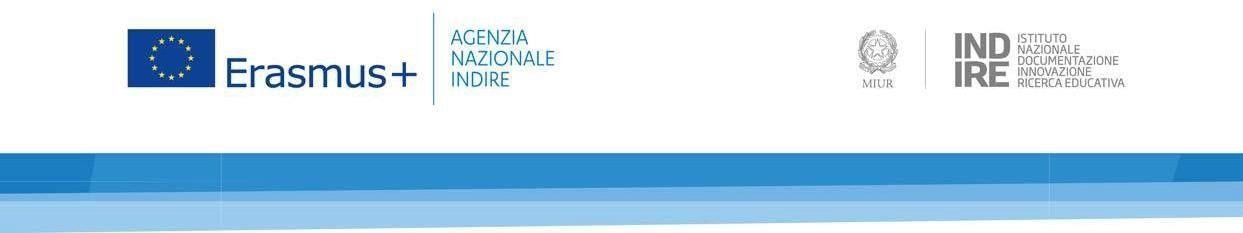 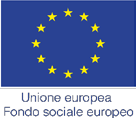 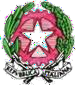 ALLEGATO 2SELEZIONE PARTECIPANTI ALLE MOBILITÀ PROGRAMMA ERASMUS+SCHEDA DI AUTOVALUTAZIONE C (DOCENTI IN POSSESSO DELLA CONOSCENZA DELLA LINGUA INGLESE CON LIVELLO A2)                                                                       _______________________________________Titoli CulturaliPunteggioLaurea specialistica o vecchio ordinamento valida (vale un solo titolo superiore)Fino a 89: 1 puntoDa 90 a 99: 2 puntiDa 100 a 110: 3 puntiLode: 4 puntiMax. 7 puntiDiploma (vale un solo titolo superiore)48/60: 1 punto48-54/60: 2 punti55/60: 3 puntiLode: 4 puntiMax. 7 puntiDottorati di ricerca, Master, specializzazioni, Corsi di   perfezionamento post lauream Punti 1 per ogni titolo (max. 3 titoli)Certificazioni informatiche (ECDL-IC3 o simili): 1 punto per certificazioneMax. 2 puntiEsperienze professionaliPUNTIAnzianità di servizio nella scuola di titolarità sede del progetto: 1 punto per annoMax. 10 puntiIncarichi come membro di Commissioni e altri gruppi di lavoro: 1 punto per incaricoMax. 5 puntiIncarichi nel settore didattico e organizzativo della scuola negli ultimi dieci anni(Staff-FS- coordinatori e di dipartimento- Animatore digitale- Referente Commissioni- Referente INVALSI-RAV-Commissione): 1 punto per anno per ogni esperienzaMax. 20 puntiImpegno a favore dell’internazionalizzazione(Partecipazione Commissione Erasmus+ d’Istituto ed utilizzo certificato delle piattaforme eTwinning e Mobility Tool).Punti 2 per ogni attività (max. 2 attività)Prima partecipazione a mobilità Programma Erasmus+Punti 3TOTALE PUNTEGGIO